Túrakód: F_Ti-Ku	/	Táv.: 30,8	/	Frissítve: 2021-01-23Túranév: Futó / Tisza-Kurca mentén Leírás:Teljesítménytúránk 6 résztávból áll. 
Teljesítése 7 ellenőrzőpont-igazolást igényel. A rajt és a cél ugyanott, de más QR-kóddal található: Rajt (rendezvény) / 501QR /, Cél (rendezvény) / 502QR / N46 39.162 E20 15.197. 1. résztáv: /Rajt-Cél (Dózsa-ház) - Körtefa / Sziget/A rajt QR-kód beolvasását követően észak felé, a boltíves hídtól távolodóan induljunk: a Kurca partján. Elérve az Ifjúsági Ház hídját, már a Janó György sétányon haladunk, a Pusztai László sporttelep kerítésének sarkáig. Itt balra (NY) fordulva a Hegedűs László utcába, mely a főutat követően, de irányváltás nélkül a Dr. Váradi Lipót Árpád utcában folytatódik. Ez az utca ki is vezeti a túrázót a lakott területről. A lakóépületeket elhagyva rövidesen át kell kelnünk a 451-es főúton. Mindkét átkelésre fordítsunk jelentős figyelmet, de itt a közlekedés nagyobb sebessége miatt jelentősebbet!Az út túlsó oldalán már a vadon vár ránk. Alattunk földút, mellettünk mezőgazdasági területek, tanyák, családi gazdaságok. Egyenesen haladva, 2,1 km után érünk ismét aszfaltútra. (Közben a balról betorkolló nyomvonal látványa a navigáción ne térítse el haladási irányunkat! Jó pár kilométer múlva majd érkezni fogunk arról.)  Itt jobbra (É) fordulva, kissé távolabb (340 m), baloldalon (ÉÉNY), egy körtefán vár ránk első terepi ellenőrzőpontunk (512QR), a tanyatelek mellett. 2. résztáv: /Körtefa / Sziget - Lándor-tó ÉNY/Pontbeolvasást követően az aszfaltcsík felvezeti a túrázót az árvízvédelmi töltés tetejére. Itt balra (DNY) fordulva tartósan háttérbe szorulhat a navigáció, figyelmünket az ártéri tájra, vagy a szintidőre összpontosíthatjuk (ki-ki motivációja szerint.) A gátat kövessük egész a 62,35 fkm szelvényig, földúton. Az aktuális ellenőrzőpont (522QR) a töltéskoronán, egy villanykarón található, a Lándor-tó mellett.3. résztáv: /Lándor-tó ÉNY - Szegvár / Faluház/Ismét nagyobb szerepet kell biztosítani a track követésének! A töltést a mentett oldal felé hagyjuk el, a tó partján haladva. Két derékszögű kanyarodást követően a csatorna partján haladunk egészen a Kurcáig. Jobb oldalunkon szikes és nádas területeket is láthatunk. A vízpartot elérve jobbra (D) vezet az utunk, majd néhány kanyarulattal odébb aszfaltcsík kerül alánk. Ez be is vezeti a túrázót Szegvárra, a település határában egészen a meder partján futva, itt-ott szép látképet biztosítva. (E település határában közkút is fellelhető, de ha van még türelmünk, ártézi kutat is érintünk rövidesen.) A hídon történő átkelést követően, az emelkedő tetején balra (ÉÉNY) kell haladnunk a 190 m-re találgató kontrollpontig (523QR), mely egy villanypóznán található a Jaksa János Helytörténeti Kiállítás épülete előtt.4. résztáv: /Szegvár / Faluház - Alsó-Kurca (2)/Igazolást követően, az épülettől távolodóan, a lejtős kis utcába fordulva hagyjuk el a lakott részt, immár ismét földúton haladva. Kiérve a jobbról elhelyezkedő erdő mellől ismét kitágul a tér, visszatér az alföldi táj. Nem sokkal odébb (850 m) kicsiny kitérő van a nyomvonalon! Itt érhetjük el a terület kedvelt ártézi kútját, a facsoport szélén. Tovább haladva „támaszkodjunk” ismét a nyomvonalra, mely kivezeti a túrázót a Kurca partjára. A résztávot lezáró csekkpont (524QR), egy magaslati részen található, az út jobb oldalán, egy körtefán.5. résztáv: /Alsó-Kurca (2) - Szentes Alsórét-1/Nyúlfarknyi, hangulatos, bujkálós szakaszt követően, rövid vízparti rész jön, majd távolodunk. A track-követés továbbra is fontos marad! Beérve Bereklapos lakóépületei közé, a lejtő alján balra (ÉNY) fordulva át kell kelnünk ismét a terület „folyóján”, a Kurcán. Ezután (570 m) a földutak kiágazásánál jobbra (É), már egyenes út viszi a túrázót az utolsó terepi ellenőrzőpontig (3,3 km, 509QR), közben átkelve az ún. gázos kövesút aszfaltcsíkján.6. résztáv: /Szentes Alsórét-1 - Cél (rendezvény)/Kódolvasást követően, az első lehetőségnél jobbra (K) fordulva, már jöhet a célegyenes! A túra elején bejárt utat és a nyomvonalat követve térjünk vissza a Rajt-Cél területre. De ne feledkezzünk meg a főutak kereszteződésein történő figyelmes átkelésről, valamint a célban történő kódbeolvasásról sem (502QR)!  Feldolgozták: Virág Olga, 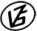 Tapasztalataidat, élményeidet őrömmel fogadjuk! 
(Fotó és videó anyagokat is várunk.)